Policarpo de Esmirna 70- 155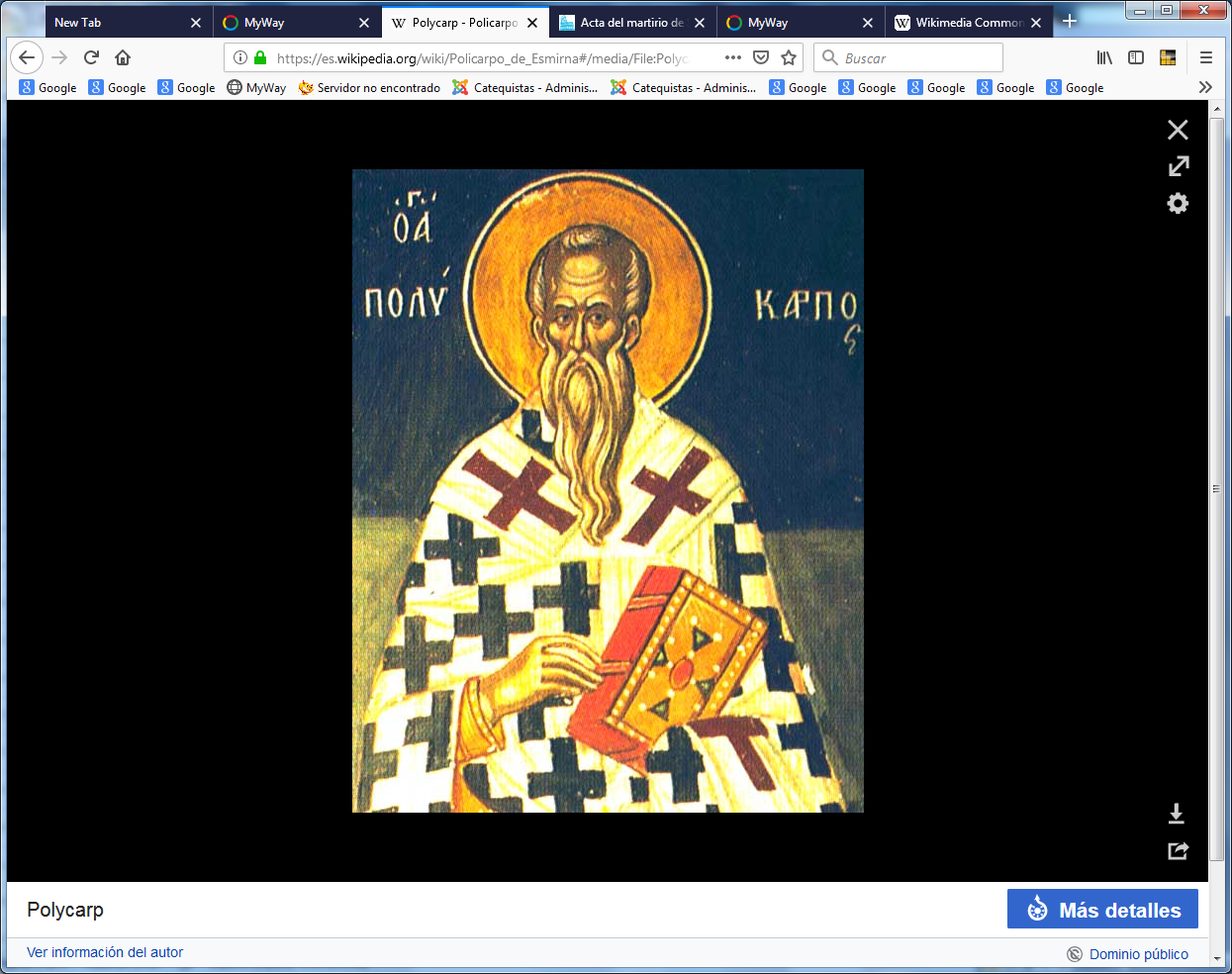    De este gran santo mártir de los primeros tiempos los catequistas deben aprender la fortaleza  y la prudencia: la una en las dificultades que vienen y la otra en las que ya llegaron. El se escondió para seguir haciendo el bien. Y aceptó el martirio cuando le prendieron. En la tarea apostólica no todo saldrá como uno desea. Pero el buen catequista nunca se declarará vencido cuando tenga que luchar con el desánimo o con los obstáculos.     Policarpo de Esmirna (c. 70 - c. 155) fue un obispo de la Iglesia primitiva. Considerado por la Iglesia católica como padre apostólico o conocedor en vida de algunos de los apóstoles. Fue obispo de la ciudad de Esmirna, siendo presuntamente consagrado por San Juan. ​ Existen pocos datos acerca de su vida, aunque se sabe por una relación posterior, acerca de su muerte en la hoguera que es considerada ejemplo evangelizador de los primeros cristianos. ​ Fue quemado en el año 155 de la era cristiana, durante el gobierno del emperador Antonino Pío.     San Policarpo, obispo de Esmirna, conoció de cerca al apóstol Juan y a los otros que habían vista al Señor", y fue "instruido por testigos oculares de la vida del Señor Jesús". Por eso él se presenta a nosotros como el testigo de la vida apostólica y como el hombre de la tradición viva "siempre de acuerdo con las Escrituras". Los trozos citados pertenecen a una carta suya a los cristianos de Filipos en Macedonia, que le habían pedido alguna exhortación y la copia de eventuales cartas del santo obispo de Antioquía, Ignacio, del que él había sido amigo.   Policarpo era sobre todo un hombre de gobierno. No tenía la cualidad de escritor y pensador como San Ignacio de Antioquía ni deseaba como él ser "triturado" por las fieras del circo para "llegar a Dios". Al contrario, se mantuvo escondido "a causa de la humilde desconfianza en sí mismo". Era anciano y sabía que no se podía confiar mucho en sus fuerzas. Pero cuando fue descubierto en un granero y reconducido a la ciudad, demostró la serena valentía de su fe.​    Fue cercano y mantuvo contactos con otros padres apostólicos como Ireneo de Lyon (quien fue su discípulo) e Ignacio de Antioquía, que le solicitó oraciones camino a su muerte que escribiera a su comunidad en Asia Menor. Sus primeros años sucedieron en Esmirna en la última parte del siglo I. Luego actuó como Obispo en los comienzos del siglo II.   Alguien llamado Ireneo escribió un relato años después. Y posiblemente diversas copia llegaron hasta las comunidades venerando a este mártir.     El texto que el mismo escribió a la comunidad filipenses tiene más bien poca densidad teológica en comparación con las cartas de Clemente e Ignacio. Pero sirve para entender los debieron ser relatos martiriales al segunda mitad del silo Y y a lo largo de los dos siglos posteriores.    Conocemos la conmovedora conclusión de su vida gracias a un documento fechado un año después del martirio de San Policarpo, que tuvo lugar el 23 de febrero del año 155. Es una carta de la "Iglesia de Dios peregrinante en Esmirna, a la Iglesia de Dios peregrinante en Filomelio y también a todas las parroquias de cualquier lugar de la Iglesia santa y católica". Es una narración muy importante bajo el aspecto histórico, hagiográfico y litúrgico.     Al procónsul Stazio Quadrato, que lo exhorta a renegar de Jesús, contesta moviendo la cabeza: "Desde hace 86 años lo sirvo y nunca me ha hecho ningún mal: ¿cómo podría blasfemar de mi Rey que me ha redimido?". "Te puedo hacer quemar vivo", insiste el procónsul. Y Policarpo: "EL fuego con que me amenazas quema por un momento, después pasa; yo en cambio temo el fuego eterno de la condenación".
   Mientras en el anfiteatro de Esmirna se estaba quemando vivo, "no como una carne que se asa, sino como un pan que se cocina", el mártir elevaba al Señor una estupenda oración, breve pero intensa: "Bendito seas siempre, oh Señor; que tu nombre adorable sea glorificado por todos los siglos, por Jesucristo pontífice eterno y omnipotente, y que se te rinda todo el honor con él y con el Espíritu Santo, por los siglos de los siglos". De improviso ese cuerpo quemado quedó reducido a cenizas. "A pesar de esto – escribe el autor de esa carta, que recomienda hacer leer a las otras Iglesias – nosotros recogimos uno que otro hueso, que conservamos como oro y piedras preciosas   Acta del  martirio de S. Policarpo    En Esmirna el año 155 d.c. La Iglesia de Dios, establecida en Esmirna, a la Iglesia de Dios, establecida en Filadelfia, y a todas las partes de la Iglesia santa y católica extendida por todo el mundo; que la misericordia, la paz y el amor de Dios Padre y Nuestro Señor Jesucristo sobreabunde en vosotras.    Os escribimos relatándoos el martirio de nuestros hermanos, y, en especial, del bienaventurado Policarpo, quien, con el sello de su fe, puso fin a la persecución de nuestros enemigos.     Todo lo sucedido fue ya anunciado por el Señor en su Evangelio, en el cual se halla la regla de conducta que hemos de seguir. Según, El, por su permisión, fue entregado y clavado en la cruz para salvarnos.  Quiso que le imitáramos, y El fue el primero de entre los justos que se puso en manos de los malvados, mostrándonos de ese modo el camino que habíamos de seguir, y así, habiéndonos precedido El, no creyéramos que era demasiado exigente en sus preceptos.     Sufrió El el primero lo que nos encargó a nosotros sufrir. Se hizo nuestro modelo, enseñándonos a morir, no sólo por utilidad propia, sino también por la de nuestros hermanos.El martirio, a aquellos que le padecen, les acarrea la gloria celestial, la cual se consigue por el abandono de las riquezas, los honores e incluso los padres.    Acaso tendremos por demasiado el sacrificio que hacemos a tan piadoso Señor, cuando sabemos que sobrepuja con creces lo que El hizo por sus siervos, a los que éstos pueden hacer por El? Por tanto, os vamos a narrar los triunfos de todos nuestros mártires, tal como nos consta que tuvieron lugar, su gran amor para con Dios y su paciencia en soportar los tormentos.     ¿Quién no se llenará de admiración al considerar cuán dulces les eran los azotes, gratas las llamas del eculeo, amable la espada que los hería y suaves las brasas de las hogueras?    Cuando corriendo la sangre por los costados, con las entrañas palpitantes a la vista, tan constantes estaban en su fe que, aunque el pueblo conmovido no podía contener las lágrimas ante tan horrendo espectáculo, ellos solos estaban serenos y tranquilos. Ni siquiera se les oía un gemido de dolor. Y, así como habían aceptado con alegría los tormentos, del mismo modo los toleraban con fortaleza. A todos los asistía el Señor en los tormentos, no sólo con el recuerdo de la vida eterna, sino también templando la violencia de los dolores, para que no excediesen la resistencia de las almas.    El Señor les hablaba interiormente y les confortaba, poniéndoles ante los ojos las coronas que les esperaban si eran constantes; e ahí el desprecio que hacían de los jueces, y su gloriosa paciencia. Deseaban salir de las tinieblas de este mundo para ir a gozar de las claras moradas celestiales; contraponían la verdad a la mentira, lo terreno a lo celestial, lo eterno a lo caduco Por una hora de sufrimientos les esperaban goces eternos.   El demonio probó contra ellos todas sus artes; pero la gracia de Cristo les asistió como un abogado fiel. También Germánico, con su valor, infundía ánimos a los demás. Habiendo sido expuestos a las fieras, el procónsul, movido de compasión, le exhortaba a que tuviese piedad al menos de su tierna edad, si le parecía que los demás bienes no merecían ser tenidos en consideración.    Pero él hacía poco caso de la compasión que parecía tener por él su enemigo y no quiso aceptar el perdón que le ofrecía el juez injusto; muy al contrario, el mismo azuzaba a la fiera que se había lanzado contra el, deseoso de salir de este mundo de pecado. Viendo esto el populacho, quedó sorprendido de ver un ánimo tan varonil en los cristianos. Luego todos gritaron: “Que se castigue a los Impíos y se busque a Policarpo”.    En esto, un cristiano, llamado Quinto, natural de Frigia, y que acababa de llegar a Esmirna, él mismo se presentó al sanguinario Juez para sufrir el martirio. Pero la flaqueza fue mayor que el buen deseo. Al ver venir hacia sí las fieras, temió y cambió de propósito, volviéndose de la parte del demonio, aceptando aquello contra lo que iba a luchar. El procónsul, con sus promesas, logró de él que sacrificara.   En vista de esto, creemos que no son de alabar aquellos hermanos que se presentan voluntarios a los suplicios, sino mas bien aquellos que habiéndose ocultado al ser descubiertos, son constantes en los tormentos. Así nos lo aconseja el Evangelio, y la experiencia lo demuestra, porque éste que se presentó, cedió, mientras Policarpo, que fue prendido, triunfó.   Habiéndose enterado Policarpo, hombre de gran prudencia y consejo, que se le buscaba para el martirio, se ocultó. No es que huyera por cobarde, sino más bien dilataba el tiempo del martirio. Recorrió varias ciudades, y como los fieles le dijesen que se diese más prisa, y se ocultase prontamente, él no se preocupaba, como si temiera alejarse del lugar del martirio. Al fin se consiguió que se escondiese en una granja. Allí, noche y día, estuvo pidiendo al Señor le diera valor para sufrir la última pena.  Tres días antes de ser prendido le fue revelado su martirio. Parecióle que la almohada sobre la que dormía estaba rodeada de llamas. Al despertarse el santo anciano dijo a los que con él estaban que había de ser quemado vivo.  Cambió de retiro para estar más oculto, mas apenas llegó al nuevo refugio llegaron también sus perseguidores. Estos buscaron largo rato y no hallándole cogieron a dos muchachos y los azotaron hasta que uno de ellos descubrió el lugar donde se hallaba oculto Policarpo.     No podía ya ocultarse aquel a quien esperaba el martirio. El jefe de Policía de Esmirna, Herodes, tenía gran deseo de presentarle en el anfiteatro, para que fuese imitador de Cristo en la Pasión.    Además, ordenó que a los traidores se les recompensara como a Judas.  Armado, pues, un pelotón de soldados de a caballo, salieron un viernes antes de cenar en busca de Policarpo, con uno de los muchachos a la cabeza no como para prender a un discípulo de Cristo, sino como si se tratara de algún famoso ladrón. Encontráronle de noche oculto en una casa hubiera podido huir al campo, pero, cansado como estaba, prefirió presentarse él mismo a esconderse de nuevo, porque decía. “Hágase la voluntad de Dios; cuando El lo quiso me escondí, y ahora que El lo dispone, lo deseo yo también”. Viendo, pues, a los soldados, bajó adonde ellos estaban y les habló cuanto su debilidad se lo permitió y el Espíritu de la gracia sobrenatural le inspiró.   Admiraban los soldados ver en él, a sus años, tanta agilidad y de que en tan buen estado de salud le hubieran encontrado tan pronto. En seguida mandó que les prepararan la mesa, cumpliendo así el precepto divino, que encarga proveer de las cosas necesarias para la vida aun a los enemigos. Luego les pidió permiso para hacer oración y cumplir sus obligaciones para con Dios. Concedido el permiso, oró por espacio de dos horas de pie, admirando su fervor a los circunstantes y hasta a los mismos soldados. Acabó su oración, pidiendo a Dios por toda la iglesia, por los buenos y por los malos, hasta que llegó el momento de recibir la corona de la justicia, que en todo momento había guardado […]   Al entrar en el anfiteatro se oyó una voz del cielo que decía: “Sé fuerte, Policarpo“. Esta voz sólo la oyeron los cristianos que estaban en la arena, pero de los gentiles nadie la oyó. Cuando fue llevado ante el palco del procónsul, confesó valerosamente al Señor, despreciando las amenazas del juez.   El procónsul procuró por todos los medios hacerle apostatar, diciéndole tuviera que compasión de su avanzada edad, ya que parecía no hacer caso de los tormentos. “¿cómo ha de sufrir tu vejez –le decía- lo que a los jóvenes espanta? Debes jurar por el honor del César y por su fortuna. Arrepiéntete y di: “Mueran los impíos”.    Animado el procónsul, prosiguió: “Jura también por la fortuna del César y reniega de Cristo”. “Ochenta y seis años ha -respondió Policarpo- que le sirvo y jamás me ha hecho mal; al contrario, me ha colmado de bienes, ¿cómo puedo odiar a aquel a quien siempre he servido, a mi Maestro, mi Salvador, de quien espero mi felicidad, al que castiga a los malos y es el vengador de los justos?”      Mas como el procónsul insistiese en hacerle jurar por la fortuna del César, él le respondió: “¿Por qué pretendes hacerme jurar por la fortuna del César? ¿Acaso ignoras mi religión? Te he dicho públicamente que soy cristiano, y por más que te enfurezcas, yo soy feliz. Si deseas saber qué doctrina es ésta, dame un día de plazo, pues estoy dispuesto a instruirte en ella si tú lo estás para escucharme”. Repuso el procónsul: “Da explicaciones al pueblo y no a mi“.     Respondióle Policarpo: “A vuestra autoridad es a quien debemos obedecer, mientras no nos mandéis cosas injustas y contra nuestras conciencias. Nuestra religión nos enseña a tributar el honor debido a las autoridades que dimanan de la de Dios y obedecer sus órdenes. En cuanto al pueblo, le juzgo indigno, y no creo que deba darle explicaciones: lo recto es obedecer al juez, no al pueblo”.     -“A mi disposición están las fieras, a las que te entregaré para que te hagan pedazos si no desistes de tu terquedad”, dijo el procónsul.     -“Vengan a mi los leones -repuso Policarpo– y todos los tormentos que vuestro furor invente; me alegrarán las heridas, y los suplicios serán mi gloria, y mediré mis méritos por la intensidad del dolor. Cuanto mayor sea éste, tanto mayor será el premio que por él reciba. Estoy dispuesto a todo; por las humillaciones se consigue la gloria“.     -“Si no te asustan los diente de las fieras, te entregaré a las llamas“.    -“Me amenazas con un fuego que dura una hora, y luego se apaga y te olvidas del juicio venidero y del fuego eterno, en el que arderán para siempre los impíos. ¿Pero a qué tantas palabras? Ejecuta pronto en mi tu voluntad, y si hallas un nuevo género de suplicio, estrénalo en mi”.     Mientras Policarpo decía estas cosas, de tal modo se iluminó su rostro de una luz sobrenatural, que el mismo procónsul temblaba. Luego gritó el pregonero por tres veces: “Policarpo ha confesado que es cristiano“.    Todo el pueblo gentil de Esmirna, y con él los judíos, exclamaron: “Este es el doctor de Asia, el padre de los cristianos, el que ha destruido nuestros ídolos y ha violado nuestros templos, el que prohibía sacrificar y adorar a los dioses; al fin ha encontrado lo que con tantos deseos decía que anhelaba“. Y todos a una pidieron al asiarca Filipo que se lanzara contra él un león furioso; pero Filipo se excusó, diciendo que los juegos habían terminado. Entonces pidieron a voces que Policarpo fuera quemado vivo. Así se iba a cumplir lo que él había anunciado. Y dando gracias al Señor, se volvió a los suyos y les dijo: “Recordad ahora, hermanos, la verdad de mi sueño”.   Entre tanto, el pueblo […] acudió corriendo a los baños y talleres en busca de leños y sarmientos. Cuando estaba ardiendo la hoguera, se acercó a ella Policarpo, se quitó el ceñidor y dejó el manto, disponiéndose a desatar las correas de las sandalias, lo cual no solía hacer él, porque era tal la veneración en que le tenían los fieles, que se disputaban este honor por poder besarle los pies. La tranquilidad de la conciencia le hacía aparecer ya rodeado de cierto esplendor aun antes de recibir la corona del martirio.   Dispuesta ya la hoguera, los verdugos le iban a atar a una columna de hierro, según era costumbre, pero el Santo les suplicó, diciendo: “Permitidme quedar como estoy; el que me ha dado el deseo del martirio, me dará también el poder soportarlo; El moderará la intensidad de las llamas”. Así, pues, quedó libre; sólo le ataron las manos atrás y subió a la hoguera.   Levantando entonces los ojos al cielo exclamó: “Oh, Señor, Dios de los Ángeles y de los Arcángeles, nuestra resurrección y precio de nuestro pecado, rector de todo el universo y amparo de los justos: gracias te doy porque me has tenido por digno de padecer martirio por ti, para que de este modo perciba mi corona y comience el martirio por Jesucristo en unidad del Espíritu Santo; y así, acabado hoy mi sacrificio, veas cumplidas tus promesas. Seas, pues bendito y eternamente glorificado por Jesucristo Pontífice omnipotente y eterno, y todo os sea dado con él y el Espíritu Santo, por todos los siglos de los siglos. Amén“.Terminada la oración fue puesto fuego a la hoguera, levantándose las llamas hasta el cielo […]   Su martirio fue muy superior y todo el pueblo le llama “su maestro”. Todos deseamos ser sus discípulos, como él lo era de Jesucristo, que venció la persecución de un juez injusto y alcanzó la corona incorruptible, dando fin a nuestros pecados. Unámonos a los nuestros y a todos los justos y bendigamos únicamente a Dios Padre Todopoderoso; bendigamos a Jesucristo nuestro Señor, salvador de nuestras almas, dueño de nuestros cuerpos y pastor de la Iglesia universal; bendigamos también al Espíritu Santo por quien todas las cosas nos son reveladas.   Repetidas veces me habíais pedido os comunicara las circunstancias del martirio del glorioso Policarpo y hoy os mando esta relación por medio de nuestro hermano Marciano. Cuando vosotros os hayáis enterado, comunicadlo a las otras iglesias, a fin de que el Señor sea bendito en todas partes, y todos acaten la elección que su gracia se digna hacer de los escogidos. El puede salvarnos a nosotros mismos por Jesucristo Nuestro Señor y Redentor, por el cual y con el cual es dada a Dios toda gloria, honor, poder y grandeza, por los siglos de los siglos. Amén.    Saludad a todos los fieles; los que estamos aquí os saludamos. Asimismo os saluda Evaristo, que esto ha escrito, os saluda con toda su familia. El martirio de Policarpo tuvo lugar el 25 de abril, el día del gran sábado, a las dos de la tarde. Fue preso por Herodes, siendo pontífice o asiarca Filipo de Trates y procónsul Stacio Cuadrato. Gracias sean dadas a Jesucristo Nuestro Señor, a quien se debe gloria, honor, grandeza y trono eterno de generación en generación. Amén.    Este relato lo ha copiado Gayo de los ejemplares de Ireneo, discípulo de Policarpo. Yo, Sócrates, lo copié del ejemplar de Gayo. Yo, Pionio, he confrontado los originales y lo transcribo por revelación del glorioso Policarpo; como lo dije en la reunión de los que vivian cuando el Santo trabajaba con los escogidos. Nuestro Señor Jesucristo me reciba en el reino de los cielos, con el Padre, el Hijo y el Espíritu Santo por los siglos de los siglos. Amén.Final del formularioPrincipio del formularioFinal del formulario